Supplementary Figure B: Fundus photograph of the juxtapapillary choroidal melanoma in the left eye with epicenter at 7:00 which recurred 14 months later. 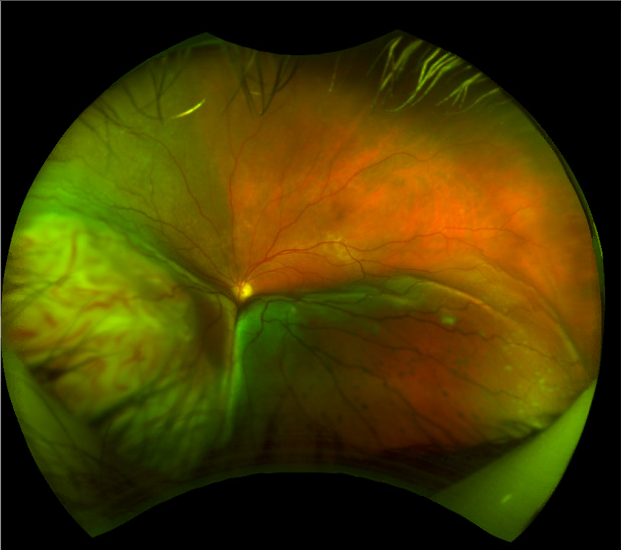 